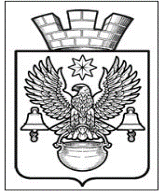 ПОСТАНОВЛЕНИЕАДМИНИСТРАЦИИКОТЕЛЬНИКОВСКОГО ГОРОДСКОГО ПОСЕЛЕНИЯКОТЕЛЬНИКОВСКОГО МУНИЦИПАЛЬНОГО   РАЙОНАВОЛГОГРАДСКОЙ ОБЛАСТИОт          27.07.2021                                                                  №504  О предоставлении разрешения на отклонение от предельных параметров разрешенного строительства, реконструкции объектов капитального строительства для отдельного земельного участка            На основании обращения На основании обращения от 30.06.2021г. вх. № 676-ог Савочкиной Татьяны Александровны, проживающей по адресу: Волгоградская область, Котельниковский район, г. Котельниково, ул. Михайлова, д. 51, о разрешении на  отклонение от предельных параметров разрешенного строительства на земельном участке, расположенном по адресу: Волгоградская область, Котельниковский район, г. Котельниково, ул. Михайлова, д. 51, с кадастровым номером 34:13:130023:241, материалов о результатах проведения публичных слушаний, проведенных 27.07.2021г., руководствуясь ст. 28 Федерального закона  от 08. 10. . № 131-ФЗ «Об общих принципах организации местного самоуправления в Российской Федерации», Положением "О порядке организации и проведении публичных слушаний в Котельниковском городском поселении Котельниковского муниципального района Волгоградской области», утвержденным решением Совета народных депутатов Котельниковского городского поселения от 10.11.2017г. №17/99, Правилами землепользования и застройки Котельниковского городского поселения, утвержденными решением Совета народных депутатов Котельниковского городского поселения от 30.07.2020г. №57/310, Уставом Котельниковского городского поселения, администрация Котельниковского городского поселения  ПОСТАНОВЛЯЕТ: 1. Разрешить отклонение от  предельных параметров разрешенного строительства, реконструкции на земельном участке площадью 852.0 кв. м, с кадастровым номером 34:13:130023:242, расположенном по адресу: Волгоградская область, Котельниковский район, г. Котельниково,                ул. Михайлова, д. 51. Предельные параметры зданий строений сооружений для индивидуального жилищного строительства на: минимальная площадь земельного участка  300.0 кв. м.; минимальная ширина земельного участка вдоль фронта улицы-10.00 м; минимальный отступ зданий, строений, сооружений от передней границы земельного участка- 0.0 м.;  минимальный отступ зданий, строений, сооружений от боковой (северной) границы земельного участка- 1.5 м.; минимальный отступ зданий, строений, сооружений от боковой (южной) границы земельного участка- 3.0 м.; минимальный отступ зданий, строений, сооружений от задней границы земельного участка- 3.0 м.; предельное количество этажей надземной части зданий, строений, сооружений – 3 этажа; максимальный процент застройки в границах земельного участка- 75%.2. Настоящее постановление обнародовать путем размещения  на официальном сайте         администрации Котельниковского городского поселения.       3.Настоящее постановление вступает в силу с момента его подписания. И. о. Главы  Котельниковского                                                                                                            городского поселения                                                                                                  А. Б. Страхов